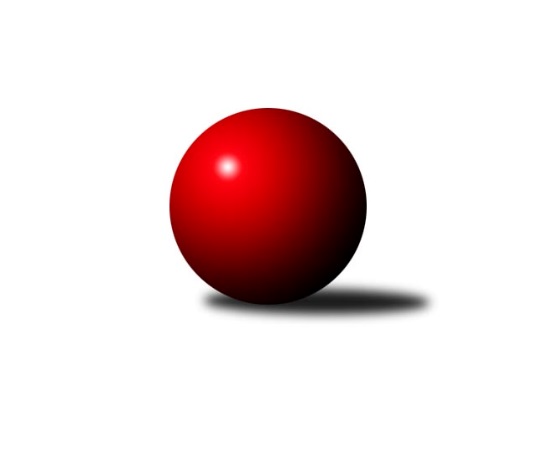 Č.20Ročník 2012/2013	16.7.2024 3.KLM A 2012/2013Statistika 20. kolaTabulka družstev:		družstvo	záp	výh	rem	proh	skore	sety	průměr	body	plné	dorážka	chyby	1.	Vltavan Loučovice	20	13	3	4	98.0 : 62.0 	(263.0 : 217.0)	3234	29	2156	1078	25.6	2.	TJ Kovohutě Příbram	20	14	0	6	97.0 : 63.0 	(253.5 : 226.5)	3207	28	2153	1054	25.7	3.	TJ Sokol Spořice	20	13	0	7	94.5 : 65.5 	(244.5 : 235.5)	3188	26	2152	1036	27.8	4.	TJ Jiskra Hazlov	20	10	2	8	85.0 : 75.0 	(249.0 : 231.0)	3177	22	2145	1032	28.4	5.	SKK Rokycany B	20	10	1	9	80.0 : 80.0 	(239.5 : 240.5)	3214	21	2161	1053	25.5	6.	TJ Slovan Karlovy Vary	20	10	0	10	78.0 : 82.0 	(238.5 : 241.5)	3158	20	2133	1025	28.8	7.	TJ Blatná	20	10	0	10	73.0 : 87.0 	(237.0 : 243.0)	3180	20	2148	1032	28.1	8.	SKK Karlovy Vary	20	9	1	10	83.0 : 77.0 	(251.0 : 229.0)	3173	19	2149	1024	27.6	9.	TJ VTŽ Chomutov	20	9	1	10	76.5 : 83.5 	(235.0 : 245.0)	3173	19	2148	1026	34.4	10.	KK Konstruktiva Praha  B	20	7	0	13	70.0 : 90.0 	(234.0 : 246.0)	3147	14	2120	1027	32.8	11.	TJ Sokol Kdyně	20	6	0	14	64.0 : 96.0 	(218.0 : 262.0)	3132	12	2111	1021	29.7	12.	CB Dobřany	20	5	0	15	61.0 : 99.0 	(217.0 : 263.0)	3174	10	2142	1032	25.5Tabulka doma:		družstvo	záp	výh	rem	proh	skore	sety	průměr	body	maximum	minimum	1.	TJ Sokol Spořice	10	9	0	1	61.5 : 18.5 	(140.5 : 99.5)	3301	18	3438	3252	2.	Vltavan Loučovice	10	7	2	1	56.0 : 24.0 	(140.0 : 100.0)	3252	16	3377	3185	3.	TJ Slovan Karlovy Vary	10	8	0	2	52.0 : 28.0 	(134.5 : 105.5)	3232	16	3297	3116	4.	TJ Kovohutě Příbram	10	8	0	2	51.0 : 29.0 	(128.0 : 112.0)	3151	16	3215	3057	5.	TJ Blatná	10	8	0	2	47.5 : 32.5 	(129.0 : 111.0)	3158	16	3208	3109	6.	SKK Karlovy Vary	10	7	1	2	55.0 : 25.0 	(139.0 : 101.0)	3269	15	3339	3215	7.	TJ Jiskra Hazlov	10	7	1	2	51.0 : 29.0 	(127.0 : 113.0)	3204	15	3275	3056	8.	KK Konstruktiva Praha  B	10	7	0	3	50.0 : 30.0 	(136.5 : 103.5)	3223	14	3300	3120	9.	SKK Rokycany B	10	6	0	4	42.0 : 38.0 	(123.0 : 117.0)	3319	12	3395	3243	10.	TJ Sokol Kdyně	10	5	0	5	41.5 : 38.5 	(115.5 : 124.5)	3189	10	3254	3142	11.	TJ VTŽ Chomutov	10	5	0	5	40.0 : 40.0 	(120.0 : 120.0)	3122	10	3174	3023	12.	CB Dobřany	10	4	0	6	39.0 : 41.0 	(119.5 : 120.5)	3203	8	3307	3130Tabulka venku:		družstvo	záp	výh	rem	proh	skore	sety	průměr	body	maximum	minimum	1.	Vltavan Loučovice	10	6	1	3	42.0 : 38.0 	(123.0 : 117.0)	3232	13	3444	3160	2.	TJ Kovohutě Příbram	10	6	0	4	46.0 : 34.0 	(125.5 : 114.5)	3214	12	3326	3146	3.	SKK Rokycany B	10	4	1	5	38.0 : 42.0 	(116.5 : 123.5)	3204	9	3286	3127	4.	TJ VTŽ Chomutov	10	4	1	5	36.5 : 43.5 	(115.0 : 125.0)	3179	9	3292	3086	5.	TJ Sokol Spořice	10	4	0	6	33.0 : 47.0 	(104.0 : 136.0)	3176	8	3296	3112	6.	TJ Jiskra Hazlov	10	3	1	6	34.0 : 46.0 	(122.0 : 118.0)	3174	7	3286	3055	7.	SKK Karlovy Vary	10	2	0	8	28.0 : 52.0 	(112.0 : 128.0)	3172	4	3295	2972	8.	TJ Slovan Karlovy Vary	10	2	0	8	26.0 : 54.0 	(104.0 : 136.0)	3151	4	3369	2984	9.	TJ Blatná	10	2	0	8	25.5 : 54.5 	(108.0 : 132.0)	3183	4	3381	3060	10.	TJ Sokol Kdyně	10	1	0	9	22.5 : 57.5 	(102.5 : 137.5)	3126	2	3227	3042	11.	CB Dobřany	10	1	0	9	22.0 : 58.0 	(97.5 : 142.5)	3171	2	3275	3106	12.	KK Konstruktiva Praha  B	10	0	0	10	20.0 : 60.0 	(97.5 : 142.5)	3138	0	3231	3011Tabulka podzimní části:		družstvo	záp	výh	rem	proh	skore	sety	průměr	body	doma	venku	1.	Vltavan Loučovice	11	9	1	1	61.0 : 27.0 	(156.0 : 108.0)	3239	19 	4 	1 	0 	5 	0 	1	2.	TJ Kovohutě Příbram	11	8	0	3	52.0 : 36.0 	(131.5 : 132.5)	3211	16 	4 	0 	2 	4 	0 	1	3.	TJ Sokol Spořice	11	7	0	4	48.0 : 40.0 	(132.5 : 131.5)	3193	14 	4 	0 	1 	3 	0 	3	4.	SKK Rokycany B	11	7	0	4	47.0 : 41.0 	(133.5 : 130.5)	3212	14 	4 	0 	2 	3 	0 	2	5.	TJ Jiskra Hazlov	11	6	1	4	50.5 : 37.5 	(130.0 : 134.0)	3176	13 	4 	0 	1 	2 	1 	3	6.	SKK Karlovy Vary	11	6	0	5	50.0 : 38.0 	(144.5 : 119.5)	3200	12 	6 	0 	0 	0 	0 	5	7.	TJ Slovan Karlovy Vary	11	6	0	5	45.5 : 42.5 	(130.0 : 134.0)	3185	12 	4 	0 	1 	2 	0 	4	8.	TJ VTŽ Chomutov	11	4	0	7	40.0 : 48.0 	(129.0 : 135.0)	3161	8 	2 	0 	4 	2 	0 	3	9.	KK Konstruktiva Praha  B	11	4	0	7	39.0 : 49.0 	(129.5 : 134.5)	3121	8 	4 	0 	2 	0 	0 	5	10.	TJ Blatná	11	4	0	7	33.5 : 54.5 	(127.5 : 136.5)	3159	8 	4 	0 	1 	0 	0 	6	11.	TJ Sokol Kdyně	11	2	0	9	32.5 : 55.5 	(115.5 : 148.5)	3109	4 	2 	0 	3 	0 	0 	6	12.	CB Dobřany	11	2	0	9	29.0 : 59.0 	(124.5 : 139.5)	3153	4 	2 	0 	4 	0 	0 	5Tabulka jarní části:		družstvo	záp	výh	rem	proh	skore	sety	průměr	body	doma	venku	1.	TJ Sokol Spořice	9	6	0	3	46.5 : 25.5 	(112.0 : 104.0)	3209	12 	5 	0 	0 	1 	0 	3 	2.	TJ Kovohutě Příbram	9	6	0	3	45.0 : 27.0 	(122.0 : 94.0)	3209	12 	4 	0 	0 	2 	0 	3 	3.	TJ Blatná	9	6	0	3	39.5 : 32.5 	(109.5 : 106.5)	3200	12 	4 	0 	1 	2 	0 	2 	4.	TJ VTŽ Chomutov	9	5	1	3	36.5 : 35.5 	(106.0 : 110.0)	3174	11 	3 	0 	1 	2 	1 	2 	5.	Vltavan Loučovice	9	4	2	3	37.0 : 35.0 	(107.0 : 109.0)	3221	10 	3 	1 	1 	1 	1 	2 	6.	TJ Jiskra Hazlov	9	4	1	4	34.5 : 37.5 	(119.0 : 97.0)	3175	9 	3 	1 	1 	1 	0 	3 	7.	TJ Slovan Karlovy Vary	9	4	0	5	32.5 : 39.5 	(108.5 : 107.5)	3134	8 	4 	0 	1 	0 	0 	4 	8.	TJ Sokol Kdyně	9	4	0	5	31.5 : 40.5 	(102.5 : 113.5)	3172	8 	3 	0 	2 	1 	0 	3 	9.	SKK Karlovy Vary	9	3	1	5	33.0 : 39.0 	(106.5 : 109.5)	3166	7 	1 	1 	2 	2 	0 	3 	10.	SKK Rokycany B	9	3	1	5	33.0 : 39.0 	(106.0 : 110.0)	3233	7 	2 	0 	2 	1 	1 	3 	11.	CB Dobřany	9	3	0	6	32.0 : 40.0 	(92.5 : 123.5)	3205	6 	2 	0 	2 	1 	0 	4 	12.	KK Konstruktiva Praha  B	9	3	0	6	31.0 : 41.0 	(104.5 : 111.5)	3182	6 	3 	0 	1 	0 	0 	5 Zisk bodů pro družstvo:		jméno hráče	družstvo	body	zápasy	v %	dílčí body	sety	v %	1.	Josef Sysel 	Vltavan Loučovice  	18	/	19	(95%)	56	/	76	(74%)	2.	Oldřich ml. Lukšík ml.	TJ Sokol Spořice  	18	/	20	(90%)	51.5	/	80	(64%)	3.	Ladislav ml. Urban 	SKK Karlovy Vary  	17	/	19	(89%)	51.5	/	76	(68%)	4.	Oldřich Hendl 	TJ Kovohutě Příbram  	15	/	18	(83%)	47	/	72	(65%)	5.	František Dobiáš 	TJ Sokol Spořice  	15	/	20	(75%)	43.5	/	80	(54%)	6.	Václav Hlaváč st.	TJ Slovan Karlovy Vary  	14	/	20	(70%)	49.5	/	80	(62%)	7.	Petr Hájek 	TJ Jiskra Hazlov  	13.5	/	19	(71%)	44	/	76	(58%)	8.	Tomáš Pavlík 	TJ Slovan Karlovy Vary  	13	/	19	(68%)	47	/	76	(62%)	9.	Miroslav Šuba 	Vltavan Loučovice  	13	/	20	(65%)	48	/	80	(60%)	10.	David Hošek 	TJ Kovohutě Příbram  	12	/	18	(67%)	38	/	72	(53%)	11.	Jan Vank 	SKK Karlovy Vary  	12	/	19	(63%)	35.5	/	76	(47%)	12.	Jaroslav st. Pleticha st.	KK Konstruktiva Praha  B 	12	/	20	(60%)	45	/	80	(56%)	13.	Zbyněk Vytiska 	TJ VTŽ Chomutov  	12	/	20	(60%)	40.5	/	80	(51%)	14.	Evžen Cígl 	TJ Blatná  	11	/	16	(69%)	40	/	64	(63%)	15.	Ota Maršát st.	TJ Jiskra Hazlov  	11	/	19	(58%)	41.5	/	76	(55%)	16.	Václav Fűrst 	SKK Rokycany B 	11	/	19	(58%)	41	/	76	(54%)	17.	Martin Provazník 	CB Dobřany  	11	/	20	(55%)	40.5	/	80	(51%)	18.	Oldřich st. Lukšík st.	TJ Sokol Spořice  	11	/	20	(55%)	37.5	/	80	(47%)	19.	Martin Beran 	TJ Sokol Spořice  	10.5	/	17	(62%)	39	/	68	(57%)	20.	Jiří Hojsák 	TJ Slovan Karlovy Vary  	10.5	/	19	(55%)	39.5	/	76	(52%)	21.	Václav Kuželík ml.	TJ Sokol Kdyně  	10.5	/	20	(53%)	40.5	/	80	(51%)	22.	Petr Čolák 	SKK Karlovy Vary  	10	/	17	(59%)	41	/	68	(60%)	23.	Luboš Lis 	TJ Blatná  	10	/	17	(59%)	36	/	68	(53%)	24.	Jan Lommer 	TJ Sokol Kdyně  	10	/	17	(59%)	33	/	68	(49%)	25.	Štěpán Šreiber 	SKK Rokycany B 	10	/	18	(56%)	39.5	/	72	(55%)	26.	Martin Prokůpek 	SKK Rokycany B 	10	/	20	(50%)	40.5	/	80	(51%)	27.	Luboš Řezáč 	TJ Kovohutě Příbram  	9.5	/	17	(56%)	36.5	/	68	(54%)	28.	Filip Prokeš 	TJ VTŽ Chomutov  	9.5	/	18	(53%)	36	/	72	(50%)	29.	Tomáš Číž 	TJ Kovohutě Příbram  	9.5	/	19	(50%)	42	/	76	(55%)	30.	Jaroslav Roj 	TJ Kovohutě Příbram  	9	/	12	(75%)	32	/	48	(67%)	31.	Pavel Boháč 	SKK Karlovy Vary  	9	/	16	(56%)	35	/	64	(55%)	32.	Radek Šlouf 	Vltavan Loučovice  	9	/	16	(56%)	34.5	/	64	(54%)	33.	Robert st. Suchomel st.	TJ VTŽ Chomutov  	9	/	18	(50%)	31	/	72	(43%)	34.	Josef Gondek 	Vltavan Loučovice  	9	/	19	(47%)	41.5	/	76	(55%)	35.	Petr Haken 	TJ Jiskra Hazlov  	9	/	19	(47%)	39	/	76	(51%)	36.	Stanislav Rada 	TJ VTŽ Chomutov  	9	/	20	(45%)	43.5	/	80	(54%)	37.	Michal Wohlmuth 	SKK Rokycany B 	9	/	20	(45%)	42.5	/	80	(53%)	38.	Josef ml. Fišer ml.	CB Dobřany  	9	/	20	(45%)	38.5	/	80	(48%)	39.	Jiří Vokurka 	TJ Blatná  	8.5	/	18	(47%)	38	/	72	(53%)	40.	Jakub Hlava 	KK Konstruktiva Praha  B 	8	/	15	(53%)	31	/	60	(52%)	41.	Pavel Kohlíček 	KK Konstruktiva Praha  B 	8	/	16	(50%)	30.5	/	64	(48%)	42.	Karel Hybš 	KK Konstruktiva Praha  B 	8	/	17	(47%)	29	/	68	(43%)	43.	František Průša 	TJ Slovan Karlovy Vary  	8	/	18	(44%)	36.5	/	72	(51%)	44.	Vratislav Vlček 	TJ VTŽ Chomutov  	8	/	19	(42%)	34	/	76	(45%)	45.	Petr Fara 	SKK Rokycany B 	8	/	19	(42%)	32.5	/	76	(43%)	46.	Michael Wittwar 	TJ Jiskra Hazlov  	7.5	/	18	(42%)	35	/	72	(49%)	47.	Matěj Novák 	TJ Jiskra Hazlov  	7	/	9	(78%)	22.5	/	36	(63%)	48.	Petr Polák 	TJ Kovohutě Příbram  	7	/	12	(58%)	24	/	48	(50%)	49.	Jiří Zenefels 	TJ Sokol Kdyně  	7	/	14	(50%)	30	/	56	(54%)	50.	Libor Dušek 	Vltavan Loučovice  	7	/	16	(44%)	29	/	64	(45%)	51.	Jan Koubský 	CB Dobřany  	7	/	17	(41%)	30	/	68	(44%)	52.	Václav Krysl 	SKK Karlovy Vary  	7	/	18	(39%)	34.5	/	72	(48%)	53.	Vladimír Veselý st.	TJ Jiskra Hazlov  	7	/	18	(39%)	32.5	/	72	(45%)	54.	Jiří Benda st.	TJ Sokol Kdyně  	7	/	18	(39%)	27.5	/	72	(38%)	55.	Jiří Makovička 	KK Konstruktiva Praha  B 	7	/	20	(35%)	38.5	/	80	(48%)	56.	Oldřich Fadrhons 	TJ Sokol Spořice  	7	/	20	(35%)	34	/	80	(43%)	57.	Jiří Vaňata 	TJ Blatná  	6.5	/	16	(41%)	30.5	/	64	(48%)	58.	Martin Jirkal 	Vltavan Loučovice  	6	/	8	(75%)	19.5	/	32	(61%)	59.	Stanislav Novák 	TJ Jiskra Hazlov  	6	/	11	(55%)	24.5	/	44	(56%)	60.	Stanislav st. Šmíd st.	TJ VTŽ Chomutov  	6	/	14	(43%)	29.5	/	56	(53%)	61.	Lubomír Martinek 	SKK Karlovy Vary  	6	/	17	(35%)	30.5	/	68	(45%)	62.	Pavel Staša 	TJ Slovan Karlovy Vary  	6	/	17	(35%)	27.5	/	68	(40%)	63.	Miloš Rozhoń 	TJ Blatná  	6	/	18	(33%)	32.5	/	72	(45%)	64.	Jan Hák 	TJ Sokol Spořice  	6	/	19	(32%)	34	/	76	(45%)	65.	David Machálek 	TJ Sokol Kdyně  	5.5	/	11	(50%)	24.5	/	44	(56%)	66.	Dobromil Köriš 	TJ Blatná  	5	/	8	(63%)	18.5	/	32	(58%)	67.	Jaroslav ml. Pleticha ml.	KK Konstruktiva Praha  B 	5	/	9	(56%)	22.5	/	36	(63%)	68.	Jaroslav Suchánek 	Vltavan Loučovice  	5	/	15	(33%)	30.5	/	60	(51%)	69.	Jindřich Dvořák 	TJ Sokol Kdyně  	5	/	15	(33%)	29.5	/	60	(49%)	70.	Bedřich Varmuža 	SKK Rokycany B 	4	/	9	(44%)	16.5	/	36	(46%)	71.	Filip Loffelmann 	TJ Sokol Kdyně  	4	/	9	(44%)	13	/	36	(36%)	72.	Radek Kneř 	CB Dobřany  	4	/	9	(44%)	12.5	/	36	(35%)	73.	Milan Vrabec 	CB Dobřany  	4	/	10	(40%)	20	/	40	(50%)	74.	Jaroslav Otto 	CB Dobřany  	4	/	10	(40%)	19	/	40	(48%)	75.	Jiří Gabriško 	SKK Karlovy Vary  	4	/	11	(36%)	20	/	44	(45%)	76.	Michal Šnebereger 	CB Dobřany  	4	/	11	(36%)	19.5	/	44	(44%)	77.	Pavel Sloup 	CB Dobřany  	4	/	15	(27%)	24	/	60	(40%)	78.	Jan Kobliha 	TJ Blatná  	4	/	17	(24%)	27.5	/	68	(40%)	79.	Pavel Wohlmuth 	KK Konstruktiva Praha  B 	3	/	7	(43%)	13	/	28	(46%)	80.	Václav Pinc 	TJ Kovohutě Příbram  	3	/	9	(33%)	12	/	36	(33%)	81.	Viktor Pytlík 	TJ Sokol Kdyně  	2	/	2	(100%)	7.5	/	8	(94%)	82.	Roman Köriš 	TJ Blatná  	2	/	2	(100%)	6	/	8	(75%)	83.	Roman Folta 	TJ VTŽ Chomutov  	2	/	2	(100%)	6	/	8	(75%)	84.	Josef Pauch 	SKK Rokycany B 	2	/	2	(100%)	5.5	/	8	(69%)	85.	Jan Králík 	KK Konstruktiva Praha  B 	2	/	3	(67%)	8	/	12	(67%)	86.	Josef st. Fišer 	CB Dobřany  	2	/	3	(67%)	6	/	12	(50%)	87.	Pavel Andrlík ml.	SKK Rokycany B 	2	/	7	(29%)	11.5	/	28	(41%)	88.	Petr Kříž 	TJ Kovohutě Příbram  	2	/	7	(29%)	10	/	28	(36%)	89.	Miroslav Handšuh 	TJ Slovan Karlovy Vary  	2	/	9	(22%)	12.5	/	36	(35%)	90.	Johannes Luster 	TJ Slovan Karlovy Vary  	2	/	10	(20%)	13.5	/	40	(34%)	91.	Stanislav Vesecký 	KK Konstruktiva Praha  B 	1	/	1	(100%)	3	/	4	(75%)	92.	Václav Zápotočný 	TJ Slovan Karlovy Vary  	1	/	1	(100%)	3	/	4	(75%)	93.	Miroslav Knespl 	TJ Jiskra Hazlov  	1	/	1	(100%)	3	/	4	(75%)	94.	Ondřej Šárovec 	KK Konstruktiva Praha  B 	1	/	1	(100%)	3	/	4	(75%)	95.	Jakub Solfronk 	CB Dobřany  	1	/	1	(100%)	2	/	4	(50%)	96.	Martin Černý 	TJ VTŽ Chomutov  	1	/	1	(100%)	2	/	4	(50%)	97.	Petr Žampa 	SKK Rokycany B 	1	/	2	(50%)	4	/	8	(50%)	98.	Michal Veselý 	SKK Rokycany B 	1	/	2	(50%)	4	/	8	(50%)	99.	Jaroslav Borkovec 	KK Konstruktiva Praha  B 	1	/	2	(50%)	4	/	8	(50%)	100.	Zdeněk Černý 	TJ VTŽ Chomutov  	1	/	2	(50%)	4	/	8	(50%)	101.	Václav Fidrant 	TJ Sokol Kdyně  	1	/	2	(50%)	3	/	8	(38%)	102.	Jan Weigert 	TJ Kovohutě Příbram  	1	/	2	(50%)	3	/	8	(38%)	103.	Karel Valeš 	TJ VTŽ Chomutov  	1	/	3	(33%)	5	/	12	(42%)	104.	Rudolf Tesařík 	TJ Sokol Spořice  	1	/	4	(25%)	5	/	16	(31%)	105.	Zdeněk Lukáš 	TJ Kovohutě Příbram  	0	/	1	(0%)	2	/	4	(50%)	106.	Petr Tepličanec 	KK Konstruktiva Praha  B 	0	/	1	(0%)	1.5	/	4	(38%)	107.	Josef Dienstbier 	SKK Rokycany B 	0	/	1	(0%)	1	/	4	(25%)	108.	Václav Posejpal 	KK Konstruktiva Praha  B 	0	/	1	(0%)	1	/	4	(25%)	109.	Karel Cvach 	TJ Blatná  	0	/	1	(0%)	1	/	4	(25%)	110.	Tomáš Beck st.	TJ Slovan Karlovy Vary  	0	/	1	(0%)	1	/	4	(25%)	111.	Marcel Toužimský 	TJ Slovan Karlovy Vary  	0	/	1	(0%)	1	/	4	(25%)	112.	Vítězslav Vodehnal 	SKK Karlovy Vary  	0	/	1	(0%)	1	/	4	(25%)	113.	Vítek Kobliha 	TJ Blatná  	0	/	1	(0%)	0	/	4	(0%)	114.	Jan Horn 	TJ Sokol Kdyně  	0	/	1	(0%)	0	/	4	(0%)	115.	Libor Benzl 	TJ Sokol Kdyně  	0	/	1	(0%)	0	/	4	(0%)	116.	Tomáš Rozhoň 	TJ Blatná  	0	/	2	(0%)	2	/	8	(25%)	117.	Josef Čaboun  	TJ VTŽ Chomutov  	0	/	2	(0%)	1.5	/	8	(19%)	118.	Miroslav st. Šnejdar st.	KK Konstruktiva Praha  B 	0	/	2	(0%)	1	/	8	(13%)	119.	Milan Bek 	CB Dobřany  	0	/	2	(0%)	1	/	8	(13%)	120.	Jiří Götz 	TJ Sokol Kdyně  	0	/	6	(0%)	6.5	/	24	(27%)Průměry na kuželnách:		kuželna	průměr	plné	dorážka	chyby	výkon na hráče	1.	SKK Rokycany, 1-4	3313	2214	1098	25.6	(552.2)	2.	Podbořany, 1-4	3258	2183	1074	27.2	(543.1)	3.	Karlovy Vary, 1-4	3221	2155	1066	23.5	(536.9)	4.	CB Dobřany, 1-4	3202	2147	1055	26.2	(533.8)	5.	Dynamo Č. Budějovice, 1-4	3192	2145	1047	29.5	(532.1)	6.	KK Konstruktiva Praha, 1-6	3190	2173	1016	37.9	(531.7)	7.	TJ Sokol Kdyně, 1-4	3189	2140	1049	26.6	(531.6)	8.	Hazlov, 1-4	3183	2154	1029	31.1	(530.5)	9.	TJ Blatná, 1-4	3145	2121	1024	28.2	(524.3)	10.	TJ Fezko Strakonice, 1-4	3133	2121	1012	26.9	(522.2)	11.	Golf Chomutov, 1-4	3121	2119	1002	33.8	(520.2)Nejlepší výkony na kuželnách:SKK Rokycany, 1-4Vltavan Loučovice 	3444	3. kolo	Josef Sysel 	Vltavan Loučovice 	613	3. koloSKK Rokycany B	3395	8. kolo	Ladislav ml. Urban 	SKK Karlovy Vary 	608	4. koloTJ Blatná 	3381	8. kolo	Štěpán Šreiber 	SKK Rokycany B	605	18. koloSKK Rokycany B	3375	4. kolo	Oldřich ml. Lukšík ml.	TJ Sokol Spořice 	596	1. koloTJ Slovan Karlovy Vary 	3369	10. kolo	Pavel Kohlíček 	KK Konstruktiva Praha  B	595	13. koloSKK Rokycany B	3354	20. kolo	Štěpán Šreiber 	SKK Rokycany B	588	4. koloSKK Rokycany B	3347	1. kolo	František Průša 	TJ Slovan Karlovy Vary 	587	10. koloSKK Rokycany B	3345	3. kolo	Martin Prokůpek 	SKK Rokycany B	586	4. koloSKK Rokycany B	3338	13. kolo	Václav Fűrst 	SKK Rokycany B	584	8. koloTJ Sokol Spořice 	3296	1. kolo	Michal Wohlmuth 	SKK Rokycany B	582	8. koloPodbořany, 1-4TJ Sokol Spořice 	3438	16. kolo	Martin Beran 	TJ Sokol Spořice 	600	11. koloTJ Sokol Spořice 	3319	8. kolo	František Dobiáš 	TJ Sokol Spořice 	589	16. koloTJ Kovohutě Příbram 	3315	4. kolo	David Hošek 	TJ Kovohutě Příbram 	589	4. koloTJ Sokol Spořice 	3310	4. kolo	Jan Hák 	TJ Sokol Spořice 	588	16. koloTJ Sokol Spořice 	3308	20. kolo	Jiří Hojsák 	TJ Slovan Karlovy Vary 	587	8. koloTJ Slovan Karlovy Vary 	3307	8. kolo	Oldřich ml. Lukšík ml.	TJ Sokol Spořice 	585	6. koloTJ Sokol Spořice 	3286	12. kolo	Ladislav ml. Urban 	SKK Karlovy Vary 	584	2. koloTJ Sokol Spořice 	3285	6. kolo	Oldřich ml. Lukšík ml.	TJ Sokol Spořice 	582	16. koloTJ Sokol Spořice 	3280	14. kolo	Martin Beran 	TJ Sokol Spořice 	582	2. koloTJ Sokol Spořice 	3264	18. kolo	Oldřich ml. Lukšík ml.	TJ Sokol Spořice 	581	8. koloKarlovy Vary, 1-4SKK Karlovy Vary 	3339	10. kolo	Ladislav ml. Urban 	SKK Karlovy Vary 	606	1. koloSKK Karlovy Vary 	3332	8. kolo	Václav Hlaváč st.	TJ Slovan Karlovy Vary 	603	19. koloTJ Kovohutě Příbram 	3326	18. kolo	Petr Čolák 	SKK Karlovy Vary 	596	5. koloSKK Karlovy Vary 	3298	18. kolo	Jaroslav Roj 	TJ Kovohutě Příbram 	595	18. koloTJ Slovan Karlovy Vary 	3297	19. kolo	Václav Hlaváč st.	TJ Slovan Karlovy Vary 	593	16. koloSKK Karlovy Vary 	3286	5. kolo	Petr Čolák 	SKK Karlovy Vary 	590	3. koloSKK Rokycany B	3284	15. kolo	Ladislav ml. Urban 	SKK Karlovy Vary 	590	8. koloTJ Slovan Karlovy Vary 	3283	16. kolo	Jan Vank 	SKK Karlovy Vary 	587	5. koloTJ Slovan Karlovy Vary 	3282	11. kolo	Václav Hlaváč st.	TJ Slovan Karlovy Vary 	587	9. koloTJ Slovan Karlovy Vary 	3275	14. kolo	Tomáš Pavlík 	TJ Slovan Karlovy Vary 	584	19. koloCB Dobřany, 1-4CB Dobřany 	3307	7. kolo	Ladislav ml. Urban 	SKK Karlovy Vary 	610	19. koloCB Dobřany 	3299	15. kolo	Michal Šnebereger 	CB Dobřany 	606	15. koloSKK Karlovy Vary 	3295	19. kolo	Tomáš Pavlík 	TJ Slovan Karlovy Vary 	591	3. koloTJ Sokol Kdyně 	3227	15. kolo	Martin Provazník 	CB Dobřany 	583	17. koloCB Dobřany 	3226	1. kolo	Jan Kobliha 	TJ Blatná 	582	1. koloCB Dobřany 	3225	17. kolo	Jiří Zenefels 	TJ Sokol Kdyně 	574	15. koloTJ VTŽ Chomutov 	3224	9. kolo	Josef ml. Fišer ml.	CB Dobřany 	574	7. koloKK Konstruktiva Praha  B	3223	17. kolo	Josef Sysel 	Vltavan Loučovice 	573	11. koloVltavan Loučovice 	3208	11. kolo	Viktor Pytlík 	TJ Sokol Kdyně 	571	15. koloTJ Slovan Karlovy Vary 	3198	3. kolo	Josef ml. Fišer ml.	CB Dobřany 	571	19. koloDynamo Č. Budějovice, 1-4Vltavan Loučovice 	3377	10. kolo	Josef Sysel 	Vltavan Loučovice 	657	10. koloSKK Rokycany B	3286	14. kolo	Josef Sysel 	Vltavan Loučovice 	599	6. koloVltavan Loučovice 	3278	14. kolo	Josef Sysel 	Vltavan Loučovice 	598	16. koloVltavan Loučovice 	3264	8. kolo	Radek Šlouf 	Vltavan Loučovice 	583	20. koloVltavan Loučovice 	3261	12. kolo	Josef Sysel 	Vltavan Loučovice 	581	14. koloVltavan Loučovice 	3256	6. kolo	Josef Sysel 	Vltavan Loučovice 	581	18. koloVltavan Loučovice 	3240	20. kolo	Josef Sysel 	Vltavan Loučovice 	579	2. koloVltavan Loučovice 	3234	16. kolo	Štěpán Šreiber 	SKK Rokycany B	578	14. koloTJ Jiskra Hazlov 	3230	4. kolo	Miroslav Šuba 	Vltavan Loučovice 	578	8. koloVltavan Loučovice 	3217	4. kolo	Josef Gondek 	Vltavan Loučovice 	578	14. koloKK Konstruktiva Praha, 1-6KK Konstruktiva Praha  B	3300	14. kolo	Jaroslav st. Pleticha st.	KK Konstruktiva Praha  B	584	14. koloKK Konstruktiva Praha  B	3291	20. kolo	Tomáš Číž 	TJ Kovohutě Příbram 	583	16. koloKK Konstruktiva Praha  B	3273	18. kolo	Jiří Vokurka 	TJ Blatná 	578	18. koloKK Konstruktiva Praha  B	3262	10. kolo	Jaroslav st. Pleticha st.	KK Konstruktiva Praha  B	578	20. koloSKK Rokycany B	3247	2. kolo	Tomáš Pavlík 	TJ Slovan Karlovy Vary 	578	20. koloTJ Kovohutě Příbram 	3222	16. kolo	Miroslav Šuba 	Vltavan Loučovice 	578	1. koloKK Konstruktiva Praha  B	3220	4. kolo	Jaroslav st. Pleticha st.	KK Konstruktiva Praha  B	576	10. koloKK Konstruktiva Praha  B	3218	6. kolo	Jakub Hlava 	KK Konstruktiva Praha  B	573	2. koloKK Konstruktiva Praha  B	3213	8. kolo	Jiří Makovička 	KK Konstruktiva Praha  B	568	10. koloKK Konstruktiva Praha  B	3204	2. kolo	Pavel Kohlíček 	KK Konstruktiva Praha  B	566	18. koloTJ Sokol Kdyně, 1-4TJ Jiskra Hazlov 	3278	6. kolo	Viktor Pytlík 	TJ Sokol Kdyně 	605	9. koloTJ Sokol Kdyně 	3254	9. kolo	Jindřich Dvořák 	TJ Sokol Kdyně 	602	11. koloTJ Sokol Kdyně 	3248	19. kolo	Josef Sysel 	Vltavan Loučovice 	597	19. koloTJ Blatná 	3247	16. kolo	David Machálek 	TJ Sokol Kdyně 	591	18. koloVltavan Loučovice 	3246	19. kolo	Tomáš Pavlík 	TJ Slovan Karlovy Vary 	584	18. koloSKK Karlovy Vary 	3237	12. kolo	Jiří Vaňata 	TJ Blatná 	578	16. koloTJ Sokol Kdyně 	3218	4. kolo	Václav Kuželík ml.	TJ Sokol Kdyně 	576	14. koloSKK Rokycany B	3213	11. kolo	Lubomír Martinek 	SKK Karlovy Vary 	575	12. koloTJ VTŽ Chomutov 	3207	2. kolo	Petr Hájek 	TJ Jiskra Hazlov 	569	6. koloTJ Sokol Kdyně 	3192	11. kolo	Petr Polák 	TJ Kovohutě Příbram 	568	14. koloHazlov, 1-4TJ Jiskra Hazlov 	3275	11. kolo	Josef Sysel 	Vltavan Loučovice 	601	15. koloTJ Jiskra Hazlov 	3268	19. kolo	Václav Fűrst 	SKK Rokycany B	591	9. koloTJ Jiskra Hazlov 	3255	12. kolo	Ota Maršát st.	TJ Jiskra Hazlov 	587	11. koloTJ Blatná 	3232	14. kolo	Jaroslav Roj 	TJ Kovohutě Příbram 	586	12. koloTJ Jiskra Hazlov 	3231	9. kolo	Stanislav Rada 	TJ VTŽ Chomutov 	577	11. koloTJ Jiskra Hazlov 	3223	2. kolo	Petr Haken 	TJ Jiskra Hazlov 	574	11. koloTJ Jiskra Hazlov 	3222	5. kolo	Matěj Novák 	TJ Jiskra Hazlov 	573	9. koloCB Dobřany 	3199	2. kolo	Evžen Cígl 	TJ Blatná 	571	14. koloVltavan Loučovice 	3194	15. kolo	Michael Wittwar 	TJ Jiskra Hazlov 	567	12. koloTJ Jiskra Hazlov 	3193	14. kolo	Stanislav Novák 	TJ Jiskra Hazlov 	565	17. koloTJ Blatná, 1-4TJ Kovohutě Příbram 	3216	11. kolo	Dobromil Köriš 	TJ Blatná 	575	5. koloTJ Blatná 	3208	17. kolo	Evžen Cígl 	TJ Blatná 	574	17. koloVltavan Loučovice 	3198	13. kolo	Evžen Cígl 	TJ Blatná 	569	15. koloTJ Blatná 	3192	15. kolo	Jiří Hojsák 	TJ Slovan Karlovy Vary 	567	15. koloTJ Blatná 	3187	12. kolo	Jan Hák 	TJ Sokol Spořice 	562	17. koloTJ Blatná 	3183	19. kolo	Roman Köriš 	TJ Blatná 	561	15. koloTJ Slovan Karlovy Vary 	3167	15. kolo	Jan Kobliha 	TJ Blatná 	561	12. koloTJ Blatná 	3167	9. kolo	Miroslav Šuba 	Vltavan Loučovice 	560	13. koloTJ Sokol Spořice 	3164	17. kolo	Jan Kobliha 	TJ Blatná 	559	19. koloSKK Karlovy Vary 	3163	9. kolo	Pavel Andrlík ml.	SKK Rokycany B	559	19. koloTJ Fezko Strakonice, 1-4Vltavan Loučovice 	3271	9. kolo	Jaroslav Roj 	TJ Kovohutě Příbram 	576	10. koloTJ Kovohutě Příbram 	3215	17. kolo	Josef Sysel 	Vltavan Loučovice 	573	9. koloTJ Kovohutě Příbram 	3203	15. kolo	Miroslav Šuba 	Vltavan Loučovice 	573	9. koloTJ Jiskra Hazlov 	3199	1. kolo	Radek Šlouf 	Vltavan Loučovice 	572	9. koloTJ Kovohutě Příbram 	3192	10. kolo	Petr Polák 	TJ Kovohutě Příbram 	567	17. koloTJ Kovohutě Příbram 	3189	19. kolo	Luboš Řezáč 	TJ Kovohutě Příbram 	566	7. koloSKK Rokycany B	3169	17. kolo	Martin Prokůpek 	SKK Rokycany B	565	17. koloTJ Kovohutě Příbram 	3157	5. kolo	Petr Fara 	SKK Rokycany B	562	17. koloTJ Kovohutě Příbram 	3153	13. kolo	Tomáš Číž 	TJ Kovohutě Příbram 	560	15. koloTJ Sokol Spořice 	3142	15. kolo	Petr Polák 	TJ Kovohutě Příbram 	559	19. koloGolf Chomutov, 1-4TJ Sokol Spořice 	3212	3. kolo	Jindřich Dvořák 	TJ Sokol Kdyně 	576	13. koloTJ Sokol Kdyně 	3195	13. kolo	David Machálek 	TJ Sokol Kdyně 	574	13. koloTJ VTŽ Chomutov 	3174	20. kolo	Jiří Makovička 	KK Konstruktiva Praha  B	571	15. koloVltavan Loučovice 	3164	7. kolo	Oldřich Hendl 	TJ Kovohutě Příbram 	566	8. koloTJ VTŽ Chomutov 	3152	15. kolo	Stanislav st. Šmíd st.	TJ VTŽ Chomutov 	565	15. koloTJ VTŽ Chomutov 	3148	7. kolo	Evžen Cígl 	TJ Blatná 	564	10. koloTJ Kovohutě Příbram 	3146	8. kolo	Zbyněk Vytiska 	TJ VTŽ Chomutov 	562	3. koloSKK Rokycany B	3146	5. kolo	Martin Beran 	TJ Sokol Spořice 	561	3. koloTJ VTŽ Chomutov 	3137	17. kolo	Miroslav Šuba 	Vltavan Loučovice 	558	7. koloTJ VTŽ Chomutov 	3136	5. kolo	Martin Provazník 	CB Dobřany 	557	20. koloČetnost výsledků:	8.0 : 0.0	3x	7.0 : 1.0	19x	6.5 : 1.5	1x	6.0 : 2.0	38x	5.5 : 2.5	2x	5.0 : 3.0	15x	4.5 : 3.5	3x	4.0 : 4.0	4x	3.0 : 5.0	16x	2.5 : 5.5	1x	2.0 : 6.0	11x	1.0 : 7.0	7x